Remélem a tegnapi napot kellemesen töltöttétek. Ma próbáljuk meg átismételni a tengelyes tükrözést, majd felírjuk a tulajdonságait, amit még egy régebbi videóban láthattatok.1.feladat: vegyél fel egy tetszőleges  t tengelyt.  Vegyél fel egy tetszőleges K pontot a tengelyen.A K pont képe önmaga lesz, mert a tengelyen fekszik, vagyis K=K’Ugyanitt vegyél fel egy ABC háromszöget.  Tükrözd a háromszöget a t tengely szerint- vagyis mind a három pontot egyenként tükrözd  a tengely másik felére ( Merőleges a ponton keresztül, körzővel átviszed az egyik oldalról a távolságot a másik oldalra ) Ha kell nézzétek meg a videót, segítsetek egymásnak!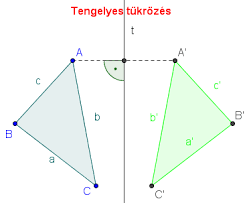  https://youtu.be/Lzel-0kERFw?t=60   elég 3:34-igÍgy kell kb. kinéznie az  eredménynek: persze a B és C pontokon keresztül is merőleges!!!Jöhet az új anyag:Nézd meg újra a videót:   https://www.youtube.com/watch?v=23Pdhcwt6V8Írd fel a füzetbe:A tengelyes tükrözés tulajdonságai A tengelyen fekvő pont képe önmaga leszA  szakasz tükörképe egy vele egybevágó szakasz  I AB I= I A’B’ IBármely alakzat tükörképe vele egybevágó alakzatA tengelyes tükrözés megfordítja  az irányt   (ezt ne írd, csak magyarázat: Az ABC háromszögön ha végigmész az ujjaddal, akkor fordítva mész végig az A’B’C’ háromszögön- egyszer az óramutatóval megegyezően, a másiknál  az óramutatóval ellentett irányban) 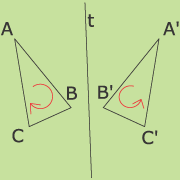 Ha van időd, akkor a suliban, ha nincs, akkor HF: gyakorold az előzőt: tükrözés,  amikor a tengely a háromszögön kívül halad, vagy megpróbálhatod a nehezebbet is : Próbáld meg megszerkeszteni a KLM háromszög képét, ha a tengely keresztülhalad a háromszögön. Itt van hozzá a videó:      https://youtu.be/Lzel-0kERFw?t=280  elég 5:40-igHa érdekel, megpróbálhatod egy négyzet, téglalap tükrözését is -  itt is az alakzat 4 csúcsát elég tükrözni.Minden tükrözésnél  leellenőrizheted a munkád: ha a tengely mellett behajtod a papírt, az eredeti és a képe fedi egymást – ugyanakkorák!Amit mindenkinek tudnia kell, az a pont, szakasz, háromszög tükrözése egy t tengely szerint!